Казахский национальный университет им. аль-ФарабиВысшая школа Экономики и бизнесаКафедра «Бизнес-технологии»Алматы 2021г.Задания и методические рекомендации по проведению  самостоятельной работы студентов по дисциплине «Основы проектирования транспортного сервиса» рассмотрены и одобрены на заседании кафедры «Бизнес-технологии»Протокол  №  ___1___ от «_26___» ______08________  2021 г.Общие методические рекомендации по выполнению СРСП/СРССамостоятельная работа студентов является важным фактором интегральной оценки качества учебного процесса, влияющим на глубину и прочность приобретенных знаний и умений, способствующим выработке у обучающихся способности к самообразованию и саморазвитию, потребности творческого овладения знаниями в своей практической деятельности.   Задачи СРСП/СРС:Углубление и закрепление учебного материала при выполнении домашних заданий, курсовых и дипломных проектов и работ, подготовка к практическим и лабораторным занятиям, коллоквиумам и семинарам, экзаменам, рубежному и итоговому контролю. 	Приобретение навыков работы с научной и технической литературой, вычислительной техникой, проведение эксперимента, самостоятельный поиск информации, развитие научно-исследовательских и творческих способностей. Воспитание трудолюбия, постоянной готовности к поиску и освоению информации, т.е. непрерывности и систематичности обучения, терпеливой настойчивости и целеустремленности, умения планировать и организовывать рабочее время.График выполнения СРСВыбор варианта,  последняя цифра номера студента в журналеМетодические указанияСРС-1 Расчет показателей простой логистической цепиДекомпозиция и представление различных схем цепей поставок (и логистических систем) в виде множества взаимосвязанных простых логистических цепей (ПЛЦ) является одним из инструментов в процессе проектирования и оптимизации цепей поставок, а также при изучении роли посредников (аутсорсинг) и управлении запасами в логистических системах. Под простой логистической цепью понимается часть логистической цепи (канала), включающей не менее двух основных звеньев цепи – «поставщика» и «потребителя», связанных между собой различными логистическими операциями: оформления заказа, транспортировки, хранения продукции и другими необходимыми действиями. Расширение ПЛЦ происходит за счет включения в цепь основных посредников («третья сторона»): перевозчиков и складов общего пользования (грузовых терминалов). Варианты простых логистических цепей формируются в зависимости от ряда факторов: − кто осуществляет перевозку и хранение (поставщик, потребитель или посредник); − как рассчитываются затраты на хранение; − как учитывается добавленная стоимость за транспортировку и организацию заказа в цене единицы продукции, поступившей на склад потребителя или посредника. На рис.1 приведены несколько вариантов ПЛЦ, которые включают отдельные факторы или их комбинацию (A, B, C, D): Вариант А включает только два звена: поставщика и потребителя, при этом не определено, кто осуществляет логистические функции (операции) оформления заказа, транспортировку и хранение.Вариант В помимо поставщика и потребителя включает одного посредника (перевозчик).Вариант С включает поставщика и потребителя, осуществляющего оформление заказа, а также двух посредников: перевозчика и склад, на котором потребитель хранит свою продукцию.Вариант D отличается от других тем, что потребитель оформляет заказ и осуществляет перевозку, а при расчете затрат на хранение продукции на складе посредника не учитывается стоимость единицы продукции (аренда складских помещений).Приведённая на рис. 2 логистическая цепь, состоящая из 3-х звеньев, характерна для более 50% случаев дистрибьюции продукции, поэтому такая цепь поставок представляет интерес с практической точки зрения. Из рис. 2 видно, что ПЛЦ1 включает поставщика (центральный склад) и потребителя первого уровня (региональный склад); для ПЛЦ2 региональный склад становится поставщиком для потребителя второго уровня (магазин №1); для ПЛЦ3 региональный склад становится поставщиком для потребителя второго уровня (магазин №2). Также в рассматриваемой цепи поставок предполагается, что транспортировка и хранение продукции могут осуществляться посредниками. Для оптимизации затрат логистической цепи, состоящей из 3-х ПЛЦ (см. рис. 2) применим принцип декомпозиции сети и сформулируем критерий управления запасами в цепях поставок в виде1 :=min(ПЛС1)+ min(ПЛС2)+ min(ПЛС3) В соответствии с определённым критерием из всех возможных вариантов организации работы ПЛЦ1, ПЛЦ2, ПЛЦ3 будет выбираться такой, который соответствует наименьшим затратам по конкретной ПЛЦ, а их минимальную сумму будем считать соответствующей оптимальному режиму функционирования всей логистической цепи (ЛЦ) поставок. Анализ возможных вариантов простых логистических цепей свидетельствует, что для проведения оптимизационных расчетов целесообразно остановиться на восьми типах ПЛЦ встречающихся в практической деятельности. Варианты организации взаимоотношений между участниками ПЛЦ имеют следующие характеристики: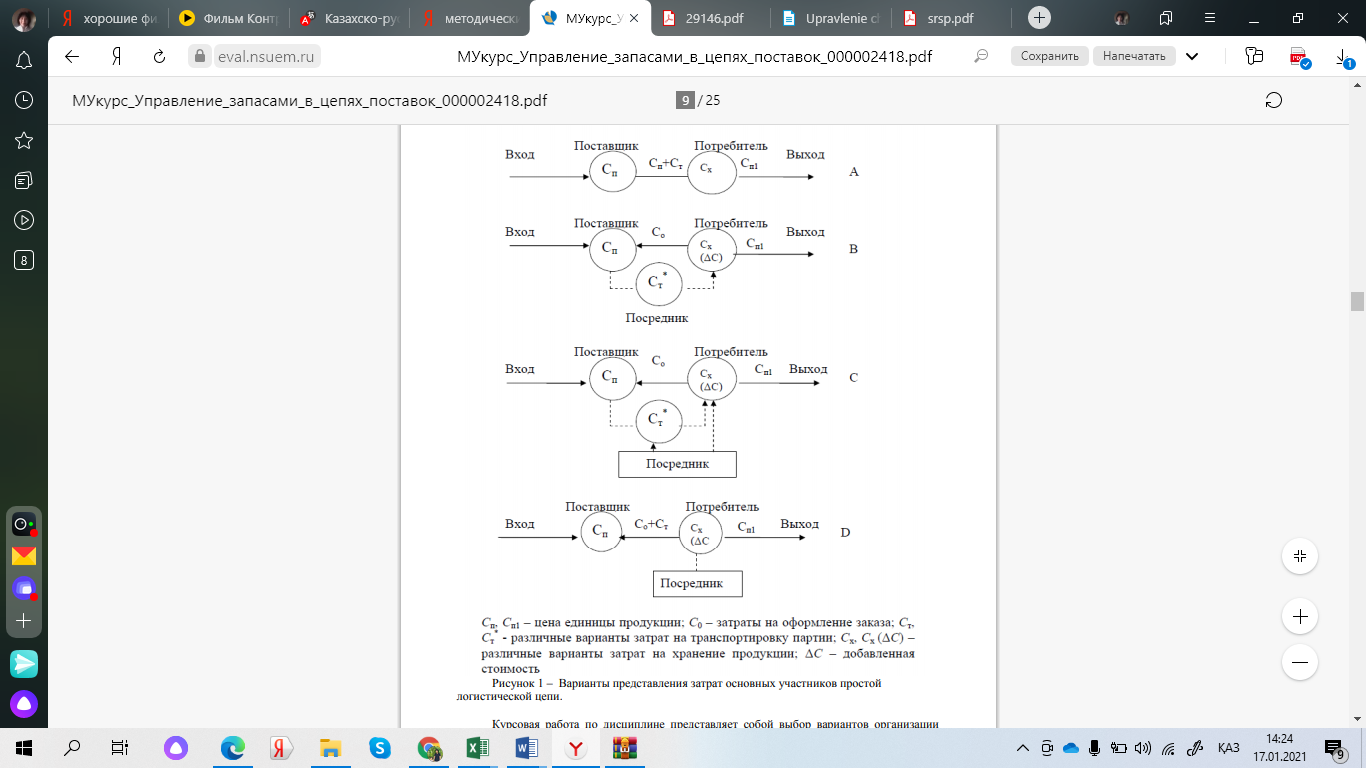 ПЛЦ 1. Классическая модель EOQ без конкретизации участников и учёта добавленной стоимости. Возможно, что заказ, транспортировку и хранение совершает потребитель или посредник (рис.1 вар. А). ПЛЦ 2. Оформление заказа производит потребитель; перевозку осуществляет посредник; хранение осуществляет потребитель и в цене продукции учтена добавленная стоимость за транспортировку (рис.1 вар. В) ПЛЦ 3. Оформление заказа производит потребитель; перевозку – посредник; при хранении добавленная стоимость не учитывается. ПЛЦ 4. Оформлением заказа и транспортировкой занимается потребитель; хранение выполняет посредник; при хранении учитывается добавленная стоимость по оформлению и транспортировке. (рис.1 вар. D) ПЛЦ 5. Оформлением заказа, транспортировкой и хранением занимается потребитель; добавленная стоимость не учитывается. ПЛЦ 6. Оформление заказа и транспортировку осуществляет потребитель; хранение с учётом добавленной стоимости в цене продукта (транспортные издержки). При такой организации взаимоотношений как правило возникают договорные обязательства внутри звена логистической цепи, например, со складом. (рис.1 вар. C) ПЛЦ 7. Оформление заказа осуществляет потребитель; транспортировку продукции – посредник; хранением занимается посредник с учётом добавленной стоимости за оформление и транспортировку. ПЛЦ 8. Оформляет заказ потребитель; транспортировку продукции – посредник; функцию хранения выполняет потребитель или посредник без учёта добавленной стоимости при транспортировке. Для каждого варианта соответствующие зависимости для расчета оптимальной величины заказа nпост , минимальных суммарных затрат СΣmin и общих минимальных затрат СΣоб для каждого типа ПЛЦ даны в Табл.1.Таблица 1- Расчетные зависимости для определения параметров простой логистической цепи**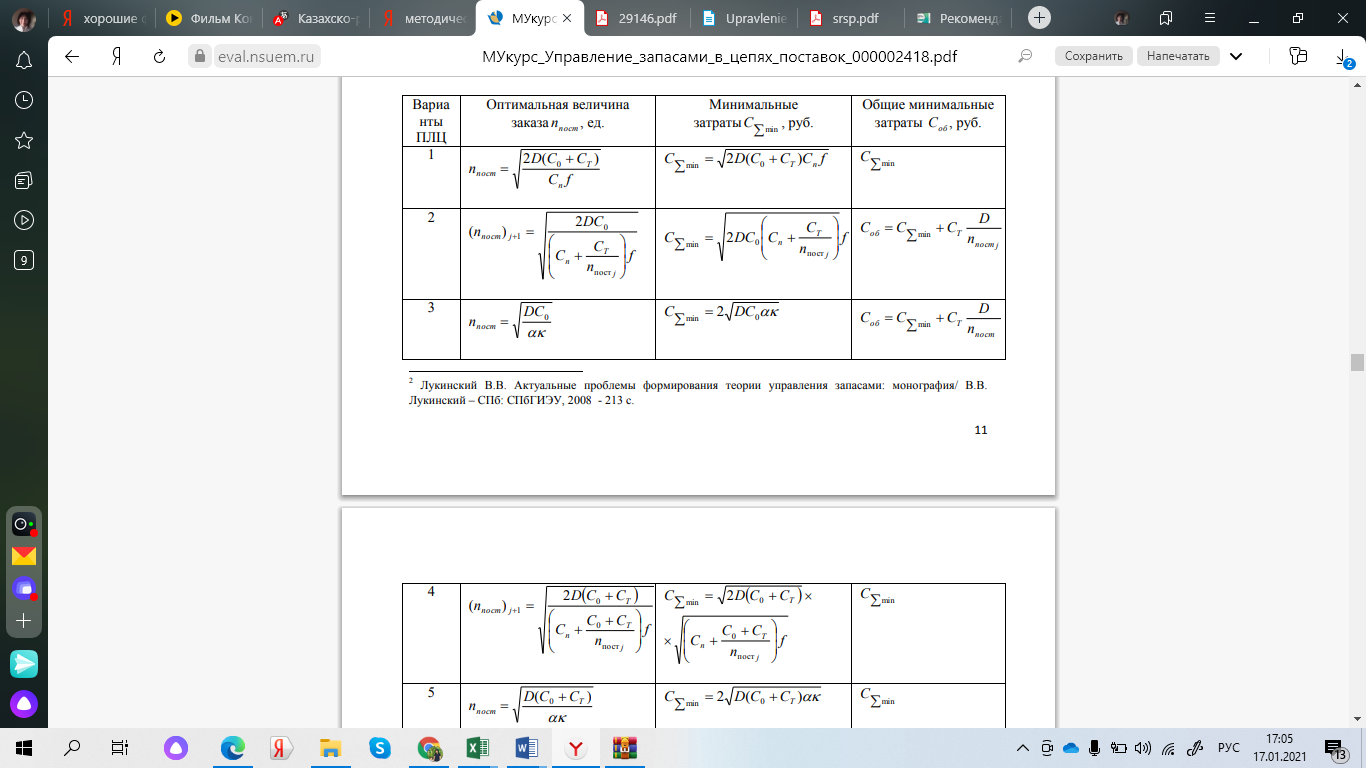 ** Лукинский В.В. Актуальные проблемы формирования теории управления запасами: монография/ В.В. Лукинский – СПб: СПбГИЭУ, 2008 - 213 с.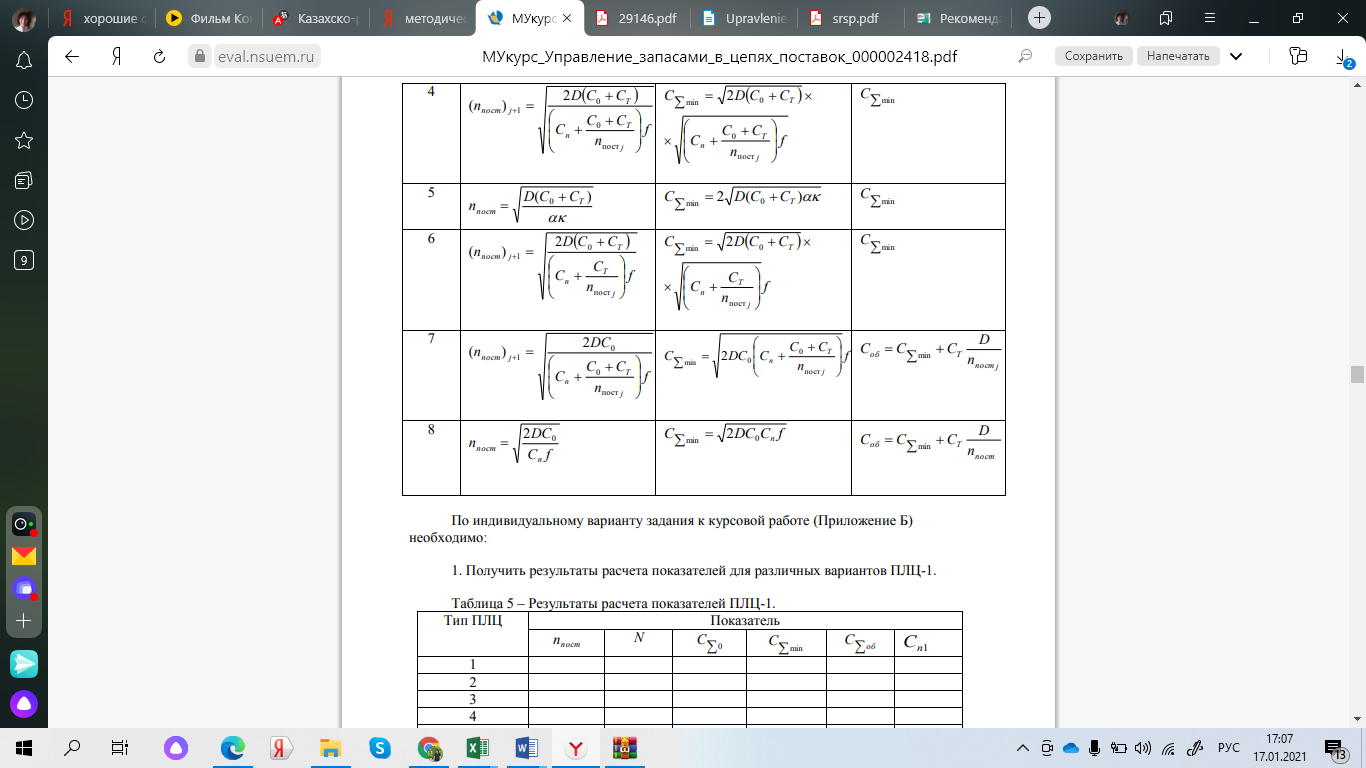 По индивидуальному варианту задания по  СРС-2 необходимо :Получить результаты расчета показателей для различных вариантов ПЛЦ-1Таблица 2-Результаты расчета показателей ПЛЦ-12. Получить результаты расчета показателей для различных вариантов ПЛЦ-2Таблица 3-Результаты расчета показателей ПЛЦ-23.Получить результаты расчета показателей для различных вариантов ПЛЦ-3Таблица 4-Результаты расчета показателей ПЛЦ-3Пояснение постоянных и переменных величин и формульных выражений для их расчёта (остальное пояснено в табл.1): D – потребность в продукте в течение рассматриваемого периода (месяц, квартал, год); С0 – затраты на выполнение одного заказа, у.е..; Сп – цена единицы продукции, хранимой на складе, у.е..; f – доля от цены Сn , приходящаяся на затраты по хранению; N= D/ nпост – количество поставок (число заказов);  С0 N – затраты на оформление заказов, у.е.; Затраты на транспортировку находятся по формуле: С  Т   С Т D  / n постСтоимость единицы продукции на выходе простого логистического звена Сn1 , может быть найдена: Сn1=Сn +∆С= Сn + С min / DСn1=Сn + С Т/ n пост + С min / DВ табл.1 для ПЛЦ2, ПЛЦ4, ПЛЦ6, ПЛЦ7 расчёт величины партии поставки производится итерационно: подставляя в правую часть формулы начальное значение nпост 1, определяем значение nпост 2 в правой части формулы и сравниваем эти два значения между собой: если они различаются между собой более, чем на 2%, то подставляем в правую часть формулы значение nпост 3, которое может быть меньше или больше nпост 1, получаем значение nпост 4; процесс продолжаем до получения заданной точности (2%). Полученное значение принимаем за nпост j . После заполнения Таблиц 2,3,4 и выбора вариантов ПЛЦ1, ПЛЦ2, ПЛЦ3, обеспечивающих минимум затрат в логистической цепи в краткой пояснительной записке следует охарактеризовать оптимальный вариант организации взаимоотношений между участниками в цепи поставок.СРС -2 –Оптимизация затрат логистической цепиИспользуем анализ ЛЦ из СРС 1Вариант 1.Выберите тему самостоятельной работы из трех  возможных вариантов.1.Условия и проблемы использования формул из расчета оптимального размера заказа2.Оновные модели управления запасами и их сравнение3.Использование матрицы ABC-XYZ при управлении запасами в звене цепей поставокВариант исходных данных (практическая часть) для оптимизации затрат логистической цепи(рис.2).2Вариант 2.Выберите тему самостоятельной работы из трех  возможных вариантов.1.Модификация классической формулы расчета оптимального заказа2.Модели планирования дефицита при управлении запасами3.Стратегии управления запасами и условия их примененияВариант исходных данных (практическая часть) для оптимизации затрат логистической цепи(рис.2).Вариант 3.Выберите тему самостоятельной работы из трех  возможных вариантов1.Запасы как объект управления в цепях поставок2.Традиционные многономенклатурные  модели  управлении запасами при постоянном спросе3.Показатели состояния запаса в звеньях цепей поставокВариант исходных данных (практическая часть) для оптимизации затрат логистической цепи(рис.2).Вариант 4.Выберите тему самостоятельной работы из трех  возможных вариантов1.Развитие теории и практики управления запасами2.Модели учета ограничений на размер капитала при оптимизации систем управления запасами3.Контроль за  состоянием запасов в звене цепей поставокВариант исходных данных (практическая часть) для оптимизации затрат логистической цепи(рис.2).Вариант 5.Выберите тему самостоятельной работы из трех  возможных вариантов1.Содержание процесса управления запасами в звеньях цепей поставок2.Страховые запасы: методика расчета в цепях поставок3.Распределение запаса в звеньях цепей поставокВариант исходных данных (практическая часть) для оптимизации затрат логистической цепи(рис.2).Вариант 6.Выберите тему самостоятельной работы из трех  возможных вариантов1.Алгоритм  управления запасами в звене цепей поставок2.Управление  запасами в условиях неопределенности3.Максимизация экономической рентабельности систем управления запасами.Вариант исходных данных (практическая часть) для оптимизации затрат логистической цепи(рис.2).Вариант 7.Выберите тему самостоятельной работы из трех  возможных вариантов1.Прогнозирование потребности в  запасе на основе статистических данных2.Модели управление  запасами в условиях изменяющейся потребности3.Формирование логистической системы управления запасами.Вариант исходных данных (практическая часть) для оптимизации затрат логистической цепи(рис.2).Вариант 8.Выберите тему самостоятельной работы из трех  возможных вариантов1.Прогнозирование потребности в  запасе на основе экспертных оценок.2.Модели учета скидок в системах управления  запасами.3.Системы управления запасами в условиях зависимого спросаВариант исходных данных (практическая часть) для оптимизации затрат логистической цепи(рис.2).Вариант 9.Выберите тему самостоятельной работы из трех  возможных вариантов1.Комбинированный подход к прогнозированию потребности в  запасе.2.Управление  запасами с учетом классификации материальных ресурсов (методы ABC и XYZ).3.Проектирование оптимальных стратегий управления запасами.Вариант исходных данных (практическая часть) для оптимизации затрат логистической цепи(рис.2).Вариант 10.Выберите тему самостоятельной работы из трех  возможных вариантов1.Затраты, связанные с  запасами в цепях поставок.2.Реализация принципа временной стоимости денег применительно к моделям управления  запасами.3.Оптимальные стратегии управления запасами при использовании заемных средств.Вариант исходных данных (практическая часть) для оптимизации затрат логистической цепи(рис.2).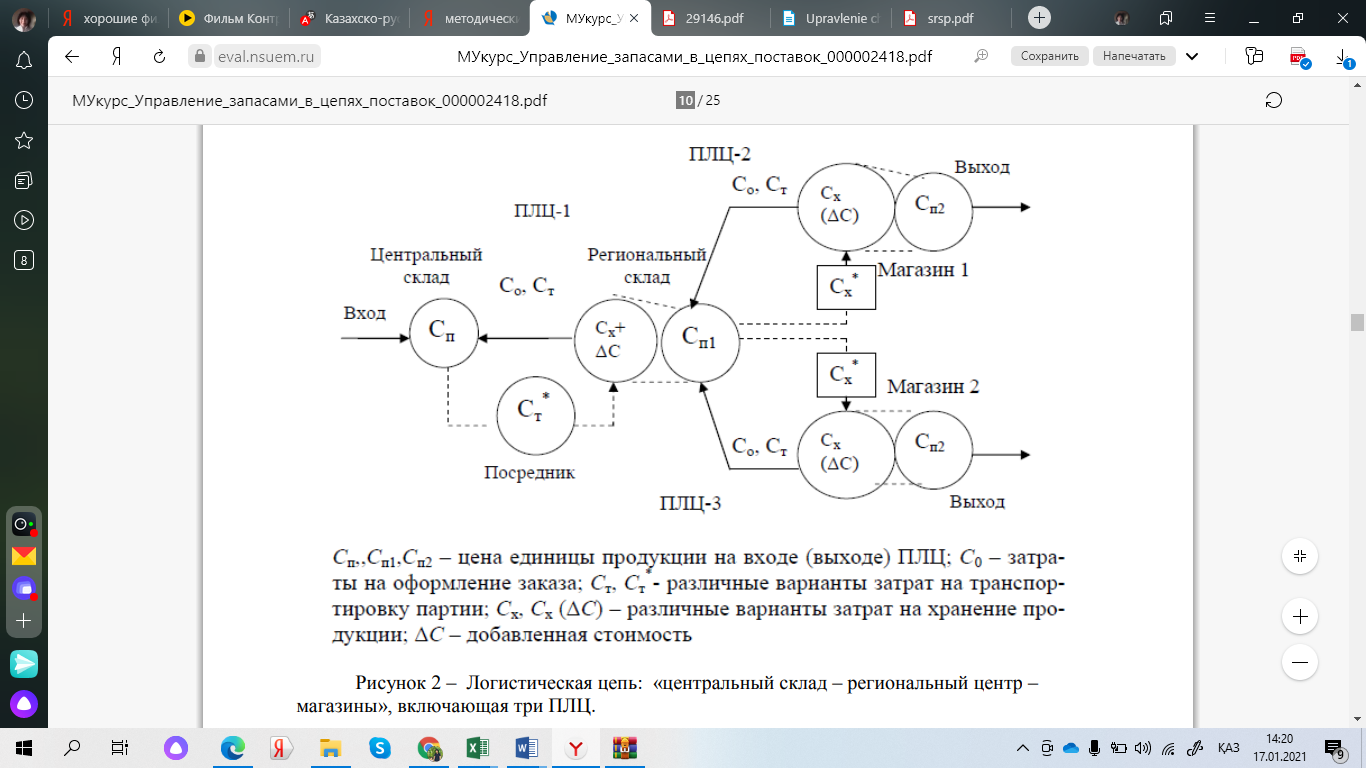 Шкала качества выполнения заданияСРС-3Зонирование склада на основе расчета  оборачиваемости запасовЦель самостоятельной работы – рационально разместить позиции по местам хранения на складе с учетом их оборачиваемости. Исходными данными для расчета являются данные о квартальных складских остатках и товарообороте для каждой номенклатурной позиции (таблица 5-6) и топология зоны хранения (рисунок 3).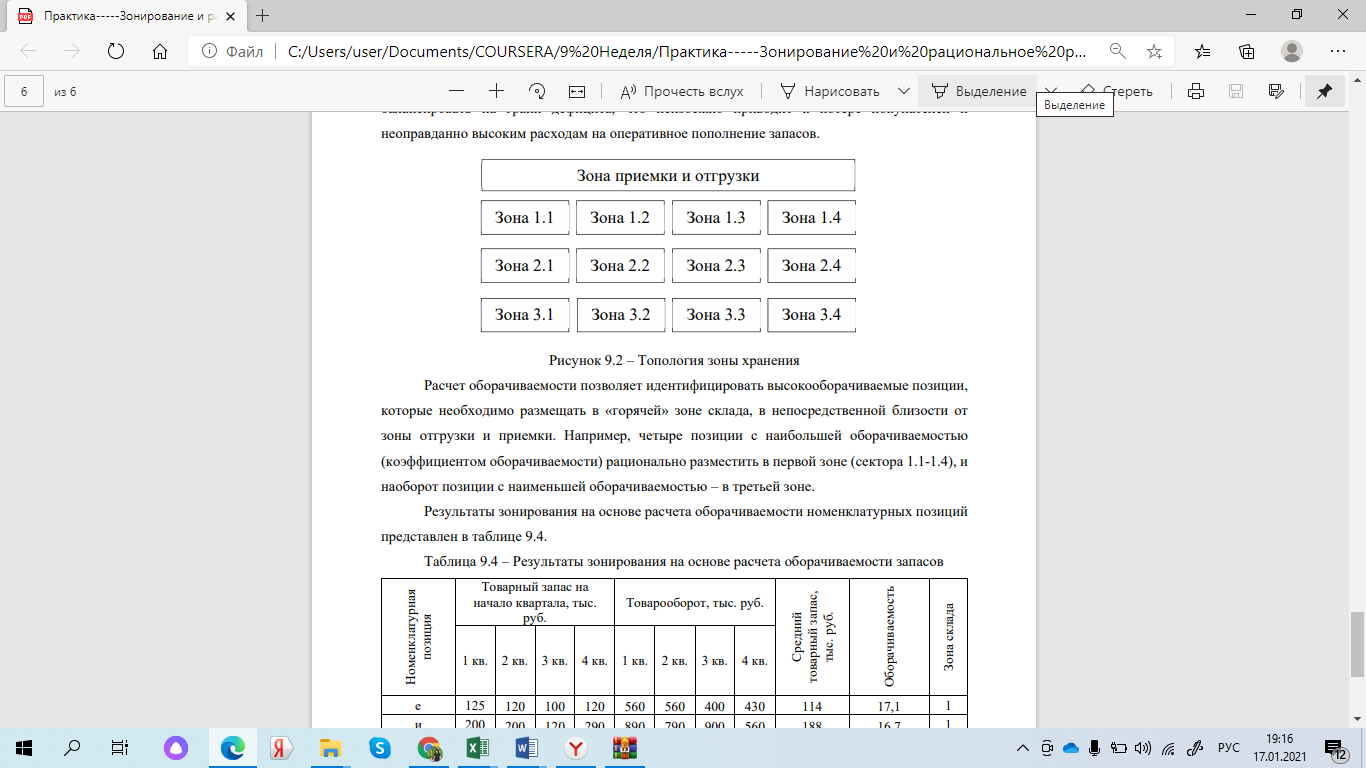                          Рисунок 3-Топология зоны хранения Таблица 51.Карулева Е.А. -МЕТОДИЧЕСКИЕ УКАЗАНИЯ ПО ВЫПОЛНЕНИЮ КУРСОВОЙ РАБОТЫ УПРАВЛЕНИЕ ЗАПАСАМИ В ЦЕПЯХ ПОСТАВОК- Новосибирск,20172. Лукинский В.В. Актуальные проблемы формирования теории управления запасами: монография/ В.В. Лукинский – СПб: СПбГИЭУ, 2008 - 213 с.3.  Складская логистика Лукашевич Н.С. –СПб-ПолитехническийЗАДАНИЯ И МЕТОДИЧЕСКИЕ РЕКОМЕНДАЦИИПО ПРОВЕДЕНИЮ САМОСТОЯТЕЛЬНОЙ РАБОТЫ СТУДЕНТОВ ПО ДИСЦИПЛИНЕОсновы проектирования транспортного сервиса(наименование учебной дисциплины по учебному плану) OTS 3301(шифр дисциплины по учебному плану) «6В11301 – Логистика(по отраслям)»(шифр и наименование образовательной программы в рамках которой(ых)  дисциплина реализуется)Составитель:Ахметкалиева С.К., к.т.н., и.о. доцента кафедры «Бизнес-технологии»(Ф.И.О., ученая степень, ученое звание, должность)№Задания на СРСФорма выполнения СРССроки сдачи СРС (учебная неделя)1.Изучить методические указания. Ознакомиться с рекомендуемой учебной и  научной литературойПрименить знания по расчету показателей простой логистической цепи Анализ возможных вариантов простых логистических цепей и заполнение таблицы показателейСРСП: консультация по выполнению СРС 1 – 3 неделя; СРСП: защита СРС 1 - 5 неделя2.Описать теоретическую часть по выбранной темеНа основе показателей СРС-1 провести с данными по вариантам оптимизацю логистической цепиПо индивидуальным заданиям оптимизировать затраты логистической цепиСРСП: консультация по выполнению СРС 6 – 9 неделя; СРСП: защита СРС 2 - 10 неделя3.Зонирование склада за счет оборачиваемости запасовМетодические указания «Складская логистика Лукашевич Н.С. –СПб-Политехнический»Расчеты оформить  в ЕхселСРСП: консультация по выполнению СРС 3 – 11неделя;СРСП: защита СРС 3 - 15 неделяТип ПЛЦПоказательПоказательПоказательПоказательПоказательПоказательТип ПЛЦN12345678Примечание: Сn –принять по результатам расчета для ПЛЦ-1 п.6 исходных данных варианта СРС-2Примечание: Сn –принять по результатам расчета для ПЛЦ-1 п.6 исходных данных варианта СРС-2Примечание: Сn –принять по результатам расчета для ПЛЦ-1 п.6 исходных данных варианта СРС-2Примечание: Сn –принять по результатам расчета для ПЛЦ-1 п.6 исходных данных варианта СРС-2Примечание: Сn –принять по результатам расчета для ПЛЦ-1 п.6 исходных данных варианта СРС-2Примечание: Сn –принять по результатам расчета для ПЛЦ-1 п.6 исходных данных варианта СРС-2Примечание: Сn –принять по результатам расчета для ПЛЦ-1 п.6 исходных данных варианта СРС-2Тип ПЛЦПоказательПоказательПоказательПоказательПоказательПоказательТип ПЛЦN12345678Примечание: Сn –принять по результатам расчета для ПЛЦ-1 п.6 исходных данных варианта СРС-2Примечание: Сn –принять по результатам расчета для ПЛЦ-1 п.6 исходных данных варианта СРС-2Примечание: Сn –принять по результатам расчета для ПЛЦ-1 п.6 исходных данных варианта СРС-2Примечание: Сn –принять по результатам расчета для ПЛЦ-1 п.6 исходных данных варианта СРС-2Примечание: Сn –принять по результатам расчета для ПЛЦ-1 п.6 исходных данных варианта СРС-2Примечание: Сn –принять по результатам расчета для ПЛЦ-1 п.6 исходных данных варианта СРС-2Примечание: Сn –принять по результатам расчета для ПЛЦ-1 п.6 исходных данных варианта СРС-2Тип ПЛЦПоказательПоказательПоказательПоказательПоказательПоказательТип ПЛЦN12345678Примечание: Сn –принять по результатам расчета для ПЛЦ-1 п.6 исходных данных варианта СРС-2Примечание: Сn –принять по результатам расчета для ПЛЦ-1 п.6 исходных данных варианта СРС-2Примечание: Сn –принять по результатам расчета для ПЛЦ-1 п.6 исходных данных варианта СРС-2Примечание: Сn –принять по результатам расчета для ПЛЦ-1 п.6 исходных данных варианта СРС-2Примечание: Сn –принять по результатам расчета для ПЛЦ-1 п.6 исходных данных варианта СРС-2Примечание: Сn –принять по результатам расчета для ПЛЦ-1 п.6 исходных данных варианта СРС-2Примечание: Сn –принять по результатам расчета для ПЛЦ-1 п.6 исходных данных варианта СРС-2Наименование показателяПЛЦ1ПЛЦ2ПЛЦ31.Потребность в заказываемом продукте200060014002.Затраты на оформление заказа, у.е/заказ5050503.Транспортные затараты, у.е./перевозка -потребность СТ-посредник(перевозчик) СТ*200175100803002004.Доля затрат на хранение от цены единицы продукции-потребитель-посрежник0,250,250,200,150,200,205.Зтраты на хранение единицы продукции αk2,52,01,06.Цена единицы продукции на входе(выходе) в  ПЛЦ , СПi  у.е.10**Примечание: *-принять равным по результататм расчета на выходе для ПЛЦ 1Примечание: *-принять равным по результататм расчета на выходе для ПЛЦ 1Примечание: *-принять равным по результататм расчета на выходе для ПЛЦ 1Примечание: *-принять равным по результататм расчета на выходе для ПЛЦ 1Наименование показателяПЛЦ1ПЛЦ2ПЛЦ31.Потребность в заказываемом продукте200050015002.Затраты на оформление заказа, у.е/заказ5050503.Транспортные затараты, у.е./перевозка -потребность СТ-посредник(перевозчик) СТ*2001751501002001504.Доля затрат на хранение от цены единицы продукции-потребитель-посрежник0,250,250,200,150,200,205.Зтраты на хранение единицы продукции αk2,52,01,06.Цена единицы продукции на входе(выходе) в  ПЛЦ , СПi  у.е.10**Примечание: *-принять равным по результататм расчета на выходе для ПЛЦ 1Примечание: *-принять равным по результататм расчета на выходе для ПЛЦ 1Примечание: *-принять равным по результататм расчета на выходе для ПЛЦ 1Примечание: *-принять равным по результататм расчета на выходе для ПЛЦ 1Наименование показателяПЛЦ1ПЛЦ2ПЛЦ31.Потребность в заказываемом продукте200090011002.Затраты на оформление заказа, у.е/заказ5050503.Транспортные затараты, у.е./перевозка -потребность СТ-посредник(перевозчик) СТ*220175150802002004.Доля затрат на хранение от цены единицы продукции-потребитель-посрежник0,250,250,200,150,200,205.Зтраты на хранение единицы продукции αk2,52,01,06.Цена единицы продукции на входе(выходе) в  ПЛЦ , СПi  у.е.10**Примечание: *-принять равным по результататм расчета на выходе для ПЛЦ 1Примечание: *-принять равным по результататм расчета на выходе для ПЛЦ 1Примечание: *-принять равным по результататм расчета на выходе для ПЛЦ 1Примечание: *-принять равным по результататм расчета на выходе для ПЛЦ 1Наименование показателяПЛЦ1ПЛЦ2ПЛЦ31.Потребность в заказываемом продукте200040016002.Затраты на оформление заказа, у.е/заказ50201003.Транспортные затараты, у.е./перевозка -потребность СТ-посредник(перевозчик) СТ*22017580801002004.Доля затрат на хранение от цены единицы продукции-потребитель-посрежник0,250,250,200,150,200,205.Зтраты на хранение единицы продукции αk2,52,01,06.Цена единицы продукции на входе(выходе) в  ПЛЦ , СПi  у.е.10**Примечание: *-принять равным по результататм расчета на выходе для ПЛЦ 1Примечание: *-принять равным по результататм расчета на выходе для ПЛЦ 1Примечание: *-принять равным по результататм расчета на выходе для ПЛЦ 1Примечание: *-принять равным по результататм расчета на выходе для ПЛЦ 1Наименование показателяПЛЦ1ПЛЦ2ПЛЦ31.Потребность в заказываемом продукте2500100015002.Затраты на оформление заказа, у.е/заказ5020803.Транспортные затараты, у.е./перевозка -потребность СТ-посредник(перевозчик) СТ*220175180801001504.Доля затрат на хранение от цены единицы продукции-потребитель-посрежник0,250,250,200,150,200,205.Зтраты на хранение единицы продукции αk2,52,01,06.Цена единицы продукции на входе(выходе) в  ПЛЦ , СПi  у.е.20**Примечание: *-принять равным по результататм расчета на выходе для ПЛЦ 1Примечание: *-принять равным по результататм расчета на выходе для ПЛЦ 1Примечание: *-принять равным по результататм расчета на выходе для ПЛЦ 1Примечание: *-принять равным по результататм расчета на выходе для ПЛЦ 1Наименование показателяПЛЦ1ПЛЦ2ПЛЦ31.Потребность в заказываемом продукте2200100012002.Затраты на оформление заказа, у.е/заказ4050803.Транспортные затараты, у.е./перевозка -потребность СТ-посредник(перевозчик) СТ*150175180801501504.Доля затрат на хранение от цены единицы продукции-потребитель-посрежник0,250,250,200,150,200,205.Зтраты на хранение единицы продукции αk2,52,01,06.Цена единицы продукции на входе(выходе) в  ПЛЦ , СПi  у.е.20**Примечание: *-принять равным по результататм расчета на выходе для ПЛЦ 1Примечание: *-принять равным по результататм расчета на выходе для ПЛЦ 1Примечание: *-принять равным по результататм расчета на выходе для ПЛЦ 1Примечание: *-принять равным по результататм расчета на выходе для ПЛЦ 1Наименование показателяПЛЦ1ПЛЦ2ПЛЦ31.Потребность в заказываемом продукте180010008002.Затраты на оформление заказа, у.е/заказ50501003.Транспортные затараты, у.е./перевозка -потребность СТ-посредник(перевозчик) СТ*150175180801501504.Доля затрат на хранение от цены единицы продукции-потребитель-посрежник0,250,250,200,150,200,205.Зтраты на хранение единицы продукции αk2,52,52,06.Цена единицы продукции на входе(выходе) в  ПЛЦ , СПi  у.е.25**Примечание: *-принять равным по результататм расчета на выходе для ПЛЦ 1Примечание: *-принять равным по результататм расчета на выходе для ПЛЦ 1Примечание: *-принять равным по результататм расчета на выходе для ПЛЦ 1Примечание: *-принять равным по результататм расчета на выходе для ПЛЦ 1Наименование показателяПЛЦ1ПЛЦ2ПЛЦ31.Потребность в заказываемом продукте180012006002.Затраты на оформление заказа, у.е/заказ501501003.Транспортные затараты, у.е./перевозка -потребность СТ-посредник(перевозчик) СТ*1502001801801502504.Доля затрат на хранение от цены единицы продукции-потребитель-посрежник0,250,250,200,150,200,205.Зтраты на хранение единицы продукции αk2,53,02,06.Цена единицы продукции на входе(выходе) в  ПЛЦ , СПi  у.е.40**Примечание: *-принять равным по результататм расчета на выходе для ПЛЦ 1Примечание: *-принять равным по результататм расчета на выходе для ПЛЦ 1Примечание: *-принять равным по результататм расчета на выходе для ПЛЦ 1Примечание: *-принять равным по результататм расчета на выходе для ПЛЦ 1Наименование показателяПЛЦ1ПЛЦ2ПЛЦ31.Потребность в заказываемом продукте2500120013002.Затраты на оформление заказа, у.е/заказ1501002003.Транспортные затараты, у.е./перевозка -потребность СТ-посредник(перевозчик) СТ*1502002001502502504.Доля затрат на хранение от цены единицы продукции-потребитель-посрежник0,250,250,200,150,200,205.Зтраты на хранение единицы продукции αk1,53,01,06.Цена единицы продукции на входе(выходе) в  ПЛЦ , СПi  у.е.30**Примечание: *-принять равным по результататм расчета на выходе для ПЛЦ 1Примечание: *-принять равным по результататм расчета на выходе для ПЛЦ 1Примечание: *-принять равным по результататм расчета на выходе для ПЛЦ 1Примечание: *-принять равным по результататм расчета на выходе для ПЛЦ 1Наименование показателяПЛЦ1ПЛЦ2ПЛЦ31.Потребность в заказываемом продукте2500120013002.Затраты на оформление заказа, у.е/заказ1501002003.Транспортные затараты, у.е./перевозка -потребность СТ-посредник(перевозчик) СТ*1501002001502502504.Доля затрат на хранение от цены единицы продукции-потребитель-посрежник0,200,200,300,100,250,505.Зтраты на хранение единицы продукции αk1,52,02,06.Цена единицы продукции на входе(выходе) в  ПЛЦ , СПi  у.е.50**Примечание: *-принять равным по результататм расчета на выходе для ПЛЦ 1Примечание: *-принять равным по результататм расчета на выходе для ПЛЦ 1Примечание: *-принять равным по результататм расчета на выходе для ПЛЦ 1Примечание: *-принять равным по результататм расчета на выходе для ПЛЦ 1Количество баллов Критерии оценки100-90 % балловЗадание выполнено правильно, с обоснованием ответа и выводов; приведен полный алгоритм выполнения.89-70 % балловЗадание выполнено правильно, с обоснованием ответа и выводов, приведен частичный алгоритм выполнения.69-60 % балловЗадание выполнено правильно, ответ обоснован, приведен частичный алгоритм решения. Имеются незначительные погрешности.59-40 % балловЗадание выполнено достаточно правильно. Ответ обоснован. Имеются погрешности.39- 30 % балловЗадание выполнено не в полном объеме. Ответ не обоснован. Имеются погрешности.29-10 % балловЗадание выполнено не в полном объеме. Имеются значительные погрешности в выполнении задания.Номенклатурная позицияКоличество грузовых пакетовНоменклатурная позицияСтеллажТКоличество грузовых пакетовРасстояние перемещения, м.Объем перемещений, пак.-м а6а 1.161,2б15б 1.2151,2в3в 1.331,2г21г 1.4211,2д5д 2.154е12е 2.2124ж8ж 2.384з7з 2.474и4и 3.146,8к56к 3.2566,8л1л 3.316,8м2м 3.426,8н6н 4.169,6о6о 4.269,6п6п 4.369,6р6р 4.469,6Таблица 6Номенклатурная позицияТоварный запас на начало квартала, тыс. руб.Товарный запас на начало квартала, тыс. руб.Товарный запас на начало квартала, тыс. руб.Товарный запас на начало квартала, тыс. руб.Товарооборот, тыс. руб.Товарооборот, тыс. руб.Товарооборот, тыс. руб.Товарооборот, тыс. руб.Средний товарный запас, тыс. руб.ОборачиваемостьЗона складаНоменклатурная позиция1 квартал2 квартал3 квартал4 квартал1 квартал2 квартал3 квартал4 кварталСредний товарный запас, тыс. руб.ОборачиваемостьЗона складае230120100120560560400430и123200120290890790900560к34510090237120300300800б12015050180200300450340в234500100567560300500590з24023456150560300460240м2535454560807540ж200300345200300300450340а340234456450400670230400г190234200200120400200380л5045502550506550д450300230240100505010Итого